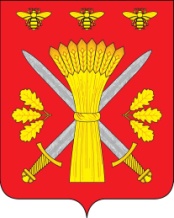 РОССИЙСКАЯ ФЕДЕРАЦИЯОРЛОВСКАЯ ОБЛАСТЬАДМИНИСТРАЦИЯ ТРОСНЯНСКОГО РАЙОНАКОМИССИЯ ПО ПРЕДУПРЕЖДЕНИЮ И ЛИКВИДАЦИИ ЧРЕЗВЫЧАЙНЫХ СИТУАЦИЙ И ОБЕСПЕЧЕНИЮ ПОЖАРНОЙ БЕЗОПАСНОСТИРАСПОРЯЖЕНИЕот 13 ноября   .                                                                                                        №16         с.ТроснаО результатах проведенной проверки источниковпротивопожарного водоснабжения на территорииТроснянского района         В исполнении Федерального закона от 21 декабря 1994 года №69-ФЗ   «О пожарной безопасности», Федерального закона от 6 октября 2003 года №131-ФЗ «Об общих принципах организации местного самоуправления в Российской Федерации», в соответствии с Планом основных мероприятий Троснянского района на 2023 год, перспективного Плана развития противопожарного водоснабжения на территории Троснянского района на 2021-2024 годы.        В период с 1 сентября по 31 октября  2023 года, во взаимодействии с 34ПСЧ ПСО ФПС ГПС ГО МЧС России по Орловской области, ОНД и ПР по  Троснянскому  району, администрациями сельских поселений, МУЖКП Троснянского района, отделом ГО ЧС и МР администрации Троснянского района проведена проверка технического состояния всех источников противопожарного водоснабжения.       В ходе проверки было установлено, что в настоящее время  в районе имеется: пожарных гидрантов- 69, пожарных водоемов- 12, водонапорных башен приспособленных для забора воды- 21, площадок приспособленных для забора воды- 13. Все  вышеперечисленные водоисточники в наличии и исправны.  В целях стабилизации обстановки	 с пожарами и дальнейшего совершенствования мероприятий, направленных на их предупреждение, снижение негативных последствий от них, повышения уровня правосознания каждого  гражданина в области пожарной безопасности. В рамках проведенной проверки:         1. Главам сельских поселений:         1.1 Разработать и реализовать комплекс  мероприятий по предупреждению пожаров и загораний в пожароопасные  периоды  и пропаганды знаний среди населения согласно перспективного Плана развития противопожарного водоснабжения на территории Троснянского района на 2021-2024 годы.         1.2 Принять меры по обеспечению территорий исправным  наружным противопожарным водоснабжением для целей пожаротушения.         1.3 В соответствии с Федеральным Законом от 6 мая 2011 года       №100-ФЗ «О добровольной пожарной охране», законом Орловской области от  5 августа 2011 года №1245-ФЗ «О добровольной пожарной охране в Орловской области»  продолжить работу по созданию на подведомственных территориях подразделений добровольной пожарной охраны.         1.4 Организовать информирование населения о мерах пожарной безопасности     посредством распространения полиграфической продукции на противопожарную тематику и проведения занятий в УКП, сходов и собраний с  гражданами.         1.5 Организовать в местах массового пребывания людей размещения информации (плакаты, листовки и т.д.) направленной на предупреждение пожаров.         1.6 Продолжить обучение населения мерам пожарной безопасности в соответствии с постановлением Правительства Орловской области              «Об организации обучения населения мерам пожарной безопасности».        1.7 Привлечь членов добровольных пожарных дружин для проведения инструктажа на противопожарную тематику с населением.          1.8 Создать условия для участия граждан в обеспечении первичных мер пожарной безопасности, а именно для участия в решении задач в области пожарной безопасности, предупреждения и тушения пожаров.         1.9 Обновить Схему оповещения населения на подведомственных Вам территориях  о всевозможных чрезвычайных ситуациях, в том числе и пожаров.         2. Отделению надзорной деятельности и профилактической работы по Троснянскому району (Д.В.Новиков) совместно с отделом ГО ЧС и МР администрации района (С.А.Бувина):         2.1 Во взаимодействии с заинтересованными службами и ведомствами организовать работу по информированию населения о мерах пожарной безопасности посредствам распространения полиграфической продукции на противопожарную тематику.          2.2 Совместно с Главами сельских поселений организовать встречи с гражданами по месту жительства, с разъяснением мер пожарной безопасности. Особое внимание уделить удаленным населенным пунктам.          2.3 Совместно с Главами сельских поселений организовать работу по дальнейшему созданию добровольной пожарной охраны на их территориях.          3. Руководителю МУЖКП Троснянского района (Л.М.Попрядухину)   организовать работу по должному содержанию противопожарных гидрантов.          4. Руководителю газеты «Сельские зори» (М.Ю.Тапилин) довести до населения цели и задачи проведения работы по противопожарной безопасности. Регулярно размещать в газете материалы профилактической направленности.            5.Контроль за исполнением распоряжения оставляю за собой.Председатель КЧС и ОПБ Троснянского района                                                                   А.В.Левковский